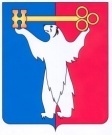 АДМИНИСТРАЦИЯ ГОРОДА НОРИЛЬСКАКРАСНОЯРСКОГО КРАЯРАСПОРЯЖЕНИЕО внесении изменений в распоряжение Администрации города Норильска   от 12.10.2015 № 5561        С целью качественного исполнения Соглашения о порядке уплаты взносов на капитальный ремонт общего имущества в многоквартирных домах собственниками помещений – муниципальными образованиями от 24.12.2014 № Д11/54 (далее – Соглашение), Внести в распоряжение Администрации города Норильска от 12.10.2015 №5561 «О взаимодействии структурных подразделений Администрации города Норильска при исполнении Соглашения о порядке уплаты взносов на капитальный ремонт общего имущества в многоквартирных домах собственником помещений – муниципальным образованием город Норильск» (далее – Распоряжение) следующее изменение:Пункт 2 Распоряжения после слов «к настоящему распоряжению» дополнить словами «, с предоставлением выписок из Единого государственного реестра прав на недвижимое имущество».И.о. Руководителя Администрации города Норильска                             А.П. Митленко10.03.2016               г. Норильск   № 871